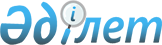 О районном бюджете на 2022-2024 годыРешение Осакаровского районного маслихата Карагандинской области от 24 декабря 2021 года № 156. Зарегистрировано в Министерстве юстиции Республики Казахстан 27 декабря 2021 года № 26023.
      В соответствии с Бюджетным кодексом Республики Казахстан, Законом Республики Казахстан "О местном государственном управлении и самоуправлении в Республике Казахстан" районный маслихат РЕШИЛ:
      1. Утвердить районный бюджет на 2022-2024 годы согласно приложениям 1, 2, 3, 4 соответственно, в том числе на 2022 год в следующих объемах:
      1) доходы – 10 128 040 тысяч тенге, в том числе по: 
      налоговым поступлениям – 1 514 882 тысяч тенге;
      неналоговым поступлениям – 39 352 тысяч тенге;
      поступлениям от продажи основного капитала – 13 025 тысяч тенге;
      поступлениям трансфертов – 8 560 781 тысяч тенге;
      2) затраты – 11 118 384 тысяч тенге;
      3) чистое бюджетное кредитование – 153 469 тысяч тенге, в том числе:
      бюджетные кредиты – 220 536 тысяч тенге;
      погашение бюджетных кредитов – 67 067 тысяч тенге;
      4) сальдо по операциям с финансовыми активами – 0 тысяч тенге, в том числе:
      приобретение финансовых активов – 0 тысяч тенге;
      поступления от продажи финансовых активов государства – 0 тысяч тенге;
      5) дефицит (профицит) бюджета – - 1 143 813 тысяч тенге;
      6) финансирование дефицита (использование профицита) бюджета – 1 143 813 тысяч тенге, в том числе:
      поступление займов – 220 536 тысяч тенге;
      погашение займов –74 718 тысяч тенге;
      используемые остатки бюджетных средств – 997 995 тысяч тенге.
      Сноска. Пункт 1 – в редакции решения Осакаровского районного маслихата Карагандинской области от 30.11.2022 № 328 (вводится в действие с 01.01.2022).


      2. Предусмотреть в районном бюджете на 2022 год объемы субвенций, передаваемых из районного бюджета в бюджеты сел, поселков, сельских округов, в сумме 594 564 тысяч тенге, в том числе:
      поселку Осакаровка – 35 506 тысяч тенге;
      поселку Молодежный – 36 562 тысяч тенге; 
      Пионерскому сельскому округу – 36 695 тысяч тенге;
      сельскому округу Есиль – 28 019 тысяч тенге;
      Батпактинскому сельскому округу – 29 638 тысяч тенге;
      сельскому округу Сункар – 27 750 тысяч тенге;
      Маржанкольскому сельскому округу – 25 990 тысяч тенге;
      Озерному сельскому округу – 26 421 тысяч тенге;
      Кундуздинскому сельскому округу – 28 109 тенге;
      Николаевскому сельскому округу – 25 631 тысяч тенге;
      сельскому округу Карагайлы – 19 816 тысяч тенге;
      Садовому сельскому округу – 21 858 тысяч тенге;
      сельскому округу Сарыозек – 25 490 тысяч тенге;
      сельскому округу Жансары – 24 383 тысяч тенге;
      Звездному сельскому округу – 27 876 тысяч тенге;
      Каратомарскому сельскому округу – 24 487 тысяч тенге;
      сельскому округу Шидерты – 19 180 тысяч тенге;
      сельскому округу Акбулак – 24 576 тысяч тенге;
      Родниковскому сельскому округу – 16 440 тысяч тенге;
      Тельманскому сельскому округу – 21 585 тысяч тенге;
      Иртышскому сельскому округу – 20 796 тысяч тенге;
      Трудовому сельскому округу – 20 257 тысяч тенге;
      Мирному сельскому округу – 27 499 тысяч тенге.
      3. Утвердить резерв акимата Осакаровского района на 2022 год в сумме 28 696 тысяч тенге.
      Сноска. Пункт 3 – в редакции решения Осакаровского районного маслихата Карагандинской области от 21.09.2022 № 288 (вводится в действие с 01.01.2022).


      4. Утвердить в районном бюджете целевые трансферты и бюджетный кредит на 2022 год согласно приложению 4.
      5. Настоящее решение вводится в действие с 1 января 2022 года. Районный бюджет на 2022 год
      Сноска. Приложение 1 – в редакции решения Осакаровского районного маслихата Карагандинской области от 30.11.2022 № 328 (вводится в действие с 01.01.2022). Районный бюджет на 2023 год Районный бюджет на 2024 год Целевые трансферты и бюджетный кредит бюджету района на 2022 год
      Сноска. Приложение 4 – в редакции решения Осакаровского районного маслихата Карагандинской области от 30.11.2022 № 328 (вводится в действие с 01.01.2022).
					© 2012. РГП на ПХВ «Институт законодательства и правовой информации Республики Казахстан» Министерства юстиции Республики Казахстан
				
      Секретарь районного маслихата

К. Саккулаков
Приложение 1
Осакаровского районного
маслихата от "24" декабря
2021 года № 156
Категория
Класс
Подкласс
Наименование
Сумма, тысяч тенге
1
2
3
4
5
1.ДОХОДЫ
10 128 040
1
Налоговые поступления
1 514 882
01
Подоходный налог
625 452
1
Корпоративный подоходный налог
119 085
2
Индивидуальный подоходный налог
506 367
03
Социальный налог
347 005
1
Социальный налог
347 005
04
Налоги на собственность
519 404
1
Налоги на имущество
519 404
05
Внутренние налоги на товары, работы и услуги 
16 831
2
Акцизы 
4 416
4
Сборы за ведение предпринимательской и профессиональной деятельности
12 415
08
Обязательные платежи, взимаемые за совершение юридически значимых действий и (или) выдачу документов уполномоченными на то государственными органами или должностными лицами
6 190
1
Государственная пошлина 
6 190
2
Неналоговые поступления
39 352
01
Доходы от государственной собственности 
21 962
1
Поступления части чистого дохода государственных предприятий
88
5
Доходы от аренды имущества, находящегося в государственной собственности 
6 889
7
Вознаграждения по кредитам, выданным из государственного бюджета
14 985
06
Прочие неналоговые поступления
17 390
1
Прочие неналоговые поступления
17 390
3
Поступления от продажи основного капитала
13 025
03
Продажа земли и нематериальных активов
13 025
1
Продажа земли
13 025
4
Поступления трансфертов
8 560 781
01
Трансферты из нижестоящих органов государственного управления
4 332
3
Трансферты из бюджетов городов районного значения, сел, поселков, сельских округов
4 332
02
Трансферты из вышестоящих органов государственного управления
8 556 449
2
Трансферты из областного бюджета
8 556 449
Функциональная группа
Функциональная подгруппа
Администратор Бюджетных програм
Программа
Наименование
Сумма, тысяч тенге
ll. Затраты
11 118 384
01
Государственные услуги общего характера
756 920
1
Представительные, исполнительные и другие органы, выполняющие общие функции государственного управления
310 540
112
Аппарат маслихата района (города областного значения)
50 711
001
Услуги по обеспечению деятельности маслихата района (города областного значения)
47 787
003
Капитальные расходы государственного органа
300
005
Повышение эффективности деятельности депутатов маслихатов
2 624
122
Аппарат акима района (города областного значения)
259 829
001
Услуги по обеспечению деятельности акима района (города областного значения)
256 220
003
Капитальные расходы государственного органа
3 609
2
Финансовая деятельность
17 897
459
Отдел экономики и финансов района (города областного значения)
17 897
003
Проведение оценки имущества в целях налогообложения
1 525
010
Приватизация, управление коммунальным имуществом, постприватизационная деятельность и регулирование споров, связанных с этим
16 372
9
Прочие государственные услуги общего характера
428 483
459
Отдел экономики и финансов района (города областного значения)
185 747
001
Услуги по реализации государственной политики в области формирования и развития экономической политики, государственного планирования, исполнения бюджета и управления коммунальной собственностью района (города областного значения)
108 514
015
Капитальные расходы государственного органа
1 000
113
Целевые текущие трансферты нижестоящим бюджетам
76 233
492
Отдел жилищно-коммунального хозяйства, пассажирского транспорта, автомобильных дорог и жилищной инспекции района (города областного значения)
217 420
001
Услуги по реализации государственной политики на местном уровне в области жилищно-коммунального хозяйства, пассажирского транспорта, автомобильных дорог и жилищной инспекции
43 930
013
Капитальные расходы государственного органа
400
113
Целевые текущие трансферты нижестоящим бюджетам
173 090
494
Отдел предпринимательства и промышленности района (города областного значения)
25 316
001
Услуги по реализации государственной политики на местном уровне в области развития предпринимательства и промышленности
25 316
02
Оборона
18 937
1
Военные нужды
7 818
122
Аппарат акима района (города областного значения)
7 818
005
Мероприятия в рамках исполнения всеобщей воинской обязанности
7 818
2
Организация работы по чрезвычайным ситуациям
11 119
122
Аппарат акима района (города областного значения)
11 119
006
Предупреждение и ликвидация чрезвычайных ситуаций масштаба района (города областного значения)
6 978
007
Мероприятия по профилактике и тушению степных пожаров районного (городского) масштаба, а также пожаров в населенных пунктах, в которых не созданы органы государственной противопожарной службы
4 141
03
Общественный порядок, безопасность, правовая, судебная, уголовно-исполнительная деятельность
5 945
9
Прочие услуги в области общественного порядка и безопасности
5 945
492
Отдел жилищно-коммунального хозяйства, пассажирского транспорта, автомобильных дорог и жилищной инспекции района (города областного значения)
5 945
021
Обеспечение безопасности дорожного движения в населенных пунктах
5 945
06
Социальная помощь и социальное обеспечение
617 244
1
Социальное обеспечение
74 022
451
Отдел занятости и социальных программ района (города областного значения)
74 022
005
Государственная адресная социальная помощь 
74 022
2
Социальная помощь
464 048
451
Отдел занятости и социальных программ района (города областного значения)
464 048
002
Программа занятости 
154 029
004
Оказание социальной помощи на приобретение топлива специалистам здравоохранения, образования, социального обеспечения, культуры, спорта и ветеринарии в сельской местности в соответствии с законодательством Республики Казахстан 
21 422
006
Оказание жилищной помощи
10 436
007
Социальная помощь отдельным категориям нуждающихся граждан по решениям местных представительных органов
42 500
010
Материальное обеспечение детей-инвалидов, воспитывающихся и обучающихся на дому
217
014
Оказание социальной помощи нуждающимся гражданам на дому
151 342
017
Обеспечение нуждающихся инвалидов протезно-ортопедическими, сурдотехническими и тифлотехническими средствами, специальными средствами передвижения, обязательными гигиеническими средствами, а также предоставление услуг санаторно-курортного лечения, специалиста жестового языка, индивидуальных помощников в соответствии с индивидуальной программой реабилитации инвалида
33 507
023
Обеспечение деятельности центров занятости населения
50 595
9
Прочие услуги в области социальной помощи и социального обеспечения
79 174
451
Отдел занятости и социальных программ района (города областного значения)
79 174
001
Услуги по реализации государственной политики на местном уровне в области обеспечения занятости и реализации социальных программ для населения
61 279
011
Оплата услуг по зачислению, выплате и доставке пособий и других социальных выплат
600
050
Обеспечение прав и улучшение качества жизни инвалидов в Республике Казахстан
15 970
054
Размещение государственного социального заказа в неправительственных организациях
1 325
07
Жилищно-коммунальное хозяйство
2 304 948
1
Жилищное хозяйство
550 651
467
Отдел строительства района (города областного значения)
542 447
003
Проектирование и (или) строительство, реконструкция жилья коммунального жилищного фонда
542 324
004
Проектирование, развитие и (или) обустройство инженерно-коммуникационной инфраструктуры
123
492
Отдел жилищно-коммунального хозяйства, пассажирского транспорта , автомобильных дорог и жилищной инспекции района (города областного значения)
8 204
003
Организация сохранения государственного жилищного фонда
8 000
031
Изготовление технических паспортов на объекты кондоминиумов
204
2
Коммунальное хозяйство
1 752 223
467
Отдел строительства района (города областного значения)
1 608 879
058
Развитие системы водоснабжения и водоотведения в сельских населенных пунктах
1 608 879
492
Отдел жилищно-коммунального хозяйства, пассажирского транспорта , автомобильных дорог и жилищной инспекции района (города областного значения)
143 344
012
Функционирование системы водоснабжения и водоотведения
1 500
026
Организация эксплуатации тепловых сетей, находящихся в коммунальной собственности районов (городов областного значения)
141 844
3
Благоустройство населенных пунктов
2 074
492
Отдел жилищно-коммунального хозяйства, пассажирского транспорта , автомобильных дорог и жилищной инспекции района (города областного значения)
2 074
015
Освещение улиц в населенных пунктах
500
016
Обеспечение санитарии населенных пунктов
1 574
08
Культура, спорт, туризм и информационное пространство
664 695
1
Деятельность в области культуры
378 927
455
Отдел культуры и развития языков района (города областного значения)
378 927
003
Поддержка культурно-досуговой работы
378 927
2
Спорт 
53 324
465
Отдел физической культуры и спорта района (города областного значения)
53 254
001
Услуги по реализации государственной политики на местном уровне в сфере физической культуры и спорта
38 223
004
Капитальные расходы государственного органа
3 633
006
Проведение спортивных соревнований на районном (города областного значения) уровне
2 180
007
Подготовка и участие членов сборных команд района (города областного значения) по различным видам спорта на областных спортивных соревнованиях 
9 218
467
Отдел строительства района (города областного значения)
70
008
Развитие объектов спорта
70
3
Информационное пространство
139 219
455
Отдел культуры и развития языков района (города областного значения)
133 496
006
Функционирование районных (городских) библиотек
132 136
007
Развитие государственного языка и других языков народа Казахстана
1 360
456
Отдел внутренней политики района (города областного значения)
5 723
002
Услуги по проведению государственной информационной политики
5 723
9
Прочие услуги по организации культуры, спорта, туризма и информационного пространства
93 225
455
Отдел культуры и развития языков района (города областного значения)
22 483
001
Услуги по реализации государственной политики на местном уровне в области развития языков и культуры
17 468
032
Капитальные расходы подведомственных государственных учреждений и организаций
5 015
456
Отдел внутренней политики района (города областного значения)
70 742
001
Услуги по реализации государственной политики на местном уровне в области информации, укрепления государственности и формирования социального оптимизма граждан
27 537
003
Реализация мероприятий в сфере молодежной политики
43 205
10
Сельское, водное, лесное, рыбное хозяйство, особо охраняемые природные территории, охрана окружающей среды и животного мира, земельные отношения
112 998
1
Сельское хозяйство
44 225
462
Отдел сельского хозяйства района (города областного значения)
44 225
001
Услуги по реализации государственной политики на местном уровне в сфере сельского хозяйства 
44 063
006
Капитальные расходы государственного органа
162
6
Земельные отношения
32 918
463
Отдел земельных отношений района (города областного значения)
32 918
001
Услуги по реализации государственной политики в области регулирования земельных отношений на территории района (города областного значения)
27 318
004
Организация работ по зонированию земель
3 500
006
Землеустройство, проводимое при установление границ районов, городов областного значения, районного значения, сельских округов, поселков, сел
2 100
9
Прочие услуги в области сельского, водного, лесного, рыбного хозяйства, охраны окружающей среды и земельных отношений
35 855
459
Отдел экономики и финансов района (города областного значения)
35 855 
099
Реализация мер по оказанию социальной поддержки специалистов
35 855
11
Промышленность, архитектурная, градостроительная и строительная деятельность
39 559
2
Архитектурная, градостроительная и строительная деятельность
39 559
467
Отдел строительства района (города областного значения)
18 839
001
Услуги по реализации государственной политики на местном уровне в области строительства
18 839
468
Отдел архитектуры и градостроительства района (города областного значения) 
20 720
001
Услуги по реализации государственной политики в области архитектуры и градостроительства на местном уровне
20 720
12
Транспорт и коммуникации
54 481
1
Автомобильный транспорт 
54 481
492
Отдел жилищно-коммунального хозяйства, пассажирского транспорта , автомобильных дорог и жилищной инспекции района (города областного значения)
54 481
023
Обеспечение функционирования автомобильных дорог
54 481
13
Прочие
367 282
3
Поддержка предпринимательской деятельности и защита конкуренции
294 818
467
Отдел строительства района (города областного значения)
294 818
026
Развитие индустриальной инфраструктуры в рамках Единой программы поддержки и развития бизнеса "Дорожная карта бизнеса-2025"
294 818
9
Прочие
72 464
455
Отдел культуры и развития языков района (города областного значения)
43 768
052
Реализация мероприятий по социальной и инженерной инфраструктуре в сельских населенных пунктах в рамках проекта "Ауыл-Ел бесігі"
43 768
459
Отдел экономики и финансов района (города областного значения)
28 696
012
Резерв местного исполнительного органа района (города областного значения)
28 696
14
Обслуживание долга
68 845
1
Обслуживание долга
68 845
459
Отдел экономики и финансов района (города областного значения) 
68 845
021
Обслуживание долга местных исполнительных органов по выплате вознаграждений и иных платежей по займам из областного бюджета
68 845
15
Трансферты 
6 106 530
1
Трансферты
6 106 530
459
Отдел экономики и финансов района (города областного значения)
6 106 530
006
Возврат неиспользованных (недоиспользованных) целевых трансфертов
38 656
024
Целевые текущие трансферты из нижестоящего бюджета на компенсацию потерь вышестоящего бюджета в связи с изменением законодательства
5 043 101
038
Субвенции
594 564
052
Возврат сумм неиспользованных (недоиспользованных) целевых трансфертов на развитие, выделенных в истекшем финансовом году, разрешенных доиспользовать по решению Правительства Республики Казахстан
215 202
054
Возврат сумм неиспользованных (недоиспользованных) целевых трансфертов, выделенных из республиканского бюджета за счет целевого трансферта из Национального фонда Республики Казахстан
215 007
16
Погашение займов
74 718
1
Погашение займов
74 718
459
Отдел экономики и финансов района (города областного значения)
74 718
005
Погашение долга местного исполнительного органа перед вышестоящим бюджетом
74 718
lll.Чистое бюджетное кредитование 
153 469
Бюджетные кредиты
220 536
Погашение бюджетных кредитов
67 067
10
Сельское, водное, лесное, рыбное хозяйство, особо охраняемые природные территории, охрана окружающей среды и животного мира, земельные отношения
220 536
9
Прочие услуги в области сельского, водного, лесного, рыбного хозяйства, охраны окружающей среды и земельных отношений 
220 536
459
Отдел экономики и финансов района (города областного значения)
220 536
018
Бюджетные кредиты для реализации мер социальной поддержки специалистов
220 536
Категория 
Категория 
Категория 
Категория 
Сумма (тыс. тенге)
Класс
Класс
Класс
Сумма (тыс. тенге)
Подкласс
Подкласс
Сумма (тыс. тенге)
Наименование
Наименование
Сумма (тыс. тенге)
1
2
3
4
5
5
Погашение бюджетных кредитов
67 067
01
Погашение бюджетных кредитов
67 067
1
Погашение бюджетных кредитов, выданных из государственного бюджета
67 067
Функциональная группа
Функциональная группа
Функциональная группа
Функциональная группа
Функциональная группа
Сумма (тыс. тенге)
Функциональная подгруппа
Функциональная подгруппа
Функциональная подгруппа
Функциональная подгруппа
Сумма (тыс. тенге)
Администратор бюджетных программ
Администратор бюджетных программ
Администратор бюджетных программ
Сумма (тыс. тенге)
Программа
Программа
Сумма (тыс. тенге)
Наименование
Сумма (тыс. тенге)
1
2
3
4
5
6
lV. Сальдо по операциям с финансовыми активами
0
Приобретение финансовых активов
0
Поступление от продажи финансовых активов государства
0
Наименование
Сумма (тыс. тенге)
1
2
V. Дефицит (профицит) бюджета
- 1 143 813
VI. Финансирование дефицита (использование профицита) бюджета
1 143 813Приложение 2 к решению
Осакаровского районного
маслихата
от 24 декабря 2021 года
№ 156
Категория
Класс
Подкласс
Наименование
Сумма, тысяч тенге
1
2
3
4
5
1.ДОХОДЫ
2 918 292
1
Налоговые поступления
 1 329 850
01
Подоходный налог
493 974
1
Корпоративный подоходный налог
77 789
2
Индивидуальный подоходный налог
416 185
03
Социальный налог
402 752
1
Социальный налог
402 752
04
Налоги на собственность
408 953
1
Налоги на имущество
408 953
05
Внутренние налоги на товары, работы и услуги 
17 672
2
Акцизы 
4 637
4
Сборы за ведение предпринимательской и профессиональной деятельности
13 035
08
Обязательные платежи, взимаемые за совершение юридически значимых действий и (или) выдачу документов уполномоченными на то государственными органами или должностными лицами
6 499
1
Государственная пошлина 
6 499
2
Неналоговые поступления
25 062
01
Доходы от государственной собственности 
22 306
1
Поступления части чистого дохода государственных предприятий
92
5
Доходы от аренды имущества, находящегося в государственной собственности 
7 234
7
Вознаграждения по кредитам выданным из государственного бюджета
14 980
06
Прочие неналоговые поступления
2 756
1
Прочие неналоговые поступления
2 756
3
Поступления от продажи основного капитала
13 763
03
Продажа земли и нематериальных активов
13 763
1
Продажа земли
13 763
4
Поступления трансфертов
1 549 617
02
Трансферты из вышестоящих органов государственного управления
1 549 617
2
Трансферты из областного бюджета
1 549 617
Функциональная группа
Функциональная подгруппа
Администратор Бюджетных програм
Программа
Наименование
Сумма, тысяч тенге
ll. Затраты
2 918 292
01
Государственные услуги общего характера
528 578
1
Представительные, исполнительные и другие органы, выполняющие общие функции государственного управления
338 278
112
Аппарат маслихата района (города областного значения)
39 578
001
Услуги по обеспечению деятельности маслихата района (города областного значения)
39 578
122
Аппарат акима района (города областного значения)
 298 700
001
Услуги по обеспечению деятельности акима района (города областного значения)
298 700
2
Финансовая деятельность
26 500
459
Отдел экономики и финансов района (города областного значения)
26 500
003
Проведение оценки имущества в целях налогообложения
1 500
010
Приватизация, управление коммунальным имуществом, постприватизационная деятельность и регулирование споров, связанных с этим
25 000
9
Прочие государственные услуги общего характера
163 800
459
Отдел экономики и финансов района (города областного значения)
98 541
001
Услуги по реализации государственной политики в области формирования и развития экономической политики, государственного планирования, исполнения бюджета и управления коммунальной собственностью района (города областного значения)
98 541
492
Отдел жилищно-коммунального хозяйства, пассажирского транспорта, автомобильных дорог и жилищной инспекции района (города областного значения)
39 821
001
Услуги по реализации государственной политики на местном уровне в области жилищно-коммунального хозяйства, пассажирского транспорта, автомобильных дорог и жилищной инспекции
39 821
494
Отдел предпринимательства и промышленности района (города областного значения)
25 438
001
Услуги по реализации государственной политики на местном уровне в области развития предпринимательства и промышленности
25 438
02
Оборона
60 287
1
Военные нужды
23 987
122
Аппарат акима района (города областного значения)
23 987
005
Мероприятия в рамках исполнения всеобщей воинской обязанности
23 987
2
Организация работы по чрезвычайным ситуациям
36 300
122
Аппарат акима района (города областного значения)
36 300
006
Предупреждение и ликвидация чрезвычайных ситуаций масштаба района (города областного значения)
28 769
007
Мероприятия по профилактике и тушению степных пожаров районного (городского) масштаба, а также пожаров в населенных пунктах, в которых не созданы органы государственной противопожарной службы
7 531
03
Общественный порядок, безопасность, правовая, судебная, уголовно-исполнительная деятельность
8 503
9
Прочие услуги в области общественного порядка и безопасности
8 503
492
Отдел жилищно-коммунального хозяйства, пассажирского транспорта, автомобильных дорог и жилищной инспекции района (города областного значения)
8 503
021
Обеспечение безопасности дорожного движения в населенных пунктах
8 503 
06
Социальная помощь и социальное обеспечение
462 234
1
Социальное обеспечение
48 500
451
Отдел занятости и социальных программ района (города областного значения)
48 500
005
Государственная адресная социальная помощь 
48 500
2
Социальная помощь
323 455
451
Отдел занятости и социальных программ района (города областного значения)
323 455
002
Программа занятости 
87 321
004
Оказание социальной помощи на приобретение топлива специалистам здравоохранения, образования, социального обеспечения, культуры, спорта и ветеринарии в сельской местности в соответствии с законодательством Республики Казахстан 
19 248
006
Оказание жилищной помощи
15 978
007
Социальная помощь отдельным категориям нуждающихся граждан по решениям местных представительных органов
51 800
010
Материальное обеспечение детей-инвалидов, воспитывающихся и обучающихся на дому
561
014
Оказание социальной помощи нуждающимся гражданам на дому
79 853
017
Обеспечение нуждающихся инвалидов обязательными гигиеническими средствами и предоставление услуг специалистами жестового языка, индивидуальными помощниками в соответствии с индивидуальной программой реабилитации инвалида
31 481
023
Обеспечение деятельности центров занятости населения
37 213
9
Прочие услуги в области социальной помощи и социального обеспечения
90 279
451
Отдел занятости и социальных программ района (города областного значения)
90 279
001
Услуги по реализации государственной политики на местном уровне в области обеспечения занятости и реализации социальных программ для населения
59 879
011
Оплата услуг по зачислению, выплате и доставке пособий и других социальных выплат
1 000
050
Обеспечение прав и улучшение качества жизни инвалидов в Республике Казахстан
19 900
054
Размещение государственного социального заказа в неправительственных организациях
2 500
094
Предоставление жилищных сертификатов как социальная помощь
7 000
07
Жилищно-коммунальное хозяйство
33 789
2
Коммунальное хозяйство
27 000
467
Отдел строительства района (города областного значения)
27 000
058
Развитие системы водоснабжения и водоотведения в сельских населенных пунктах
27 000
3
Благоустройство населенных пунктов
6 789
492
Отдел жилищно-коммунального хозяйства, пассажирского транспорта , автомобильных дорог и жилищной инспекции района (города областного значения)
6 789
016
Обеспечение санитарии населенных пунктов
6 789
08
Культура, спорт, туризм и информационное пространство
543 810
1
Деятельность в области культуры
289 224
455
Отдел культуры и развития языков района (города областного значения)
289 224
003
Поддержка культурно-досуговой работы
289 224
2
Спорт 
33 112
465
Отдел физической культуры и спорта района (города областного значения)
33 112
001
Услуги по реализации государственной политики на местном уровне в сфере физической культуры и спорта
22 412
006
Проведение спортивных соревнований на районном (города областного значения) уровне
5 700
007
Подготовка и участие членов сборных команд района (города областного значения) по различным видам спорта на областных спортивных соревнованиях 
5 000
3
Информационное пространство
108 491
455
Отдел культуры и развития языков района (города областного значения)
101 891
006
Функционирование районных (городских) библиотек
99 531
007
Развитие государственного языка и других языков народа Казахстана
2 360
456
Отдел внутренней политики района (города областного значения)
6 600
002
Услуги по проведению государственной информационной политики
 6 600
9
Прочие услуги по организации культуры, спорта, туризма и информационного пространства
112 983
455
Отдел культуры и развития языков района (города областного значения)
41 463
001
Услуги по реализации государственной политики на местном уровне в области развития языков и культуры
19 900
032
Капитальные расходы подведомственных государственных учреждений и организаций
21 563
456
Отдел внутренней политики района (города областного значения)
71 520
001
Услуги по реализации государственной политики на местном уровне в области информации, укрепления государственности и формирования социального оптимизма граждан
26 520
003
Реализация мероприятий в сфере молодежной политики
45 000
10
Сельское, водное, лесное, рыбное хозяйство, особо охраняемые природные территории, охрана окружающей среды и животного мира, земельные отношения
100 668
1
Сельское хозяйство
36 800
462
Отдел сельского хозяйства района (города областного значения)
36 800
001
Услуги по реализации государственной политики на местном уровне в сфере сельского хозяйства 
36 800
6
Земельные отношения
23 868
463
Отдел земельных отношений района (города областного значения)
23 868
001
Услуги по реализации государственной политики в области регулирования земельных отношений на территории района (города областного значения)
23 868
9
Прочие услуги в области сельского, водного, лесного, рыбного хозяйства, охраны окружающей среды и земельных отношений
40 000
459
Отдел экономики и финансов района (города областного значения)
40 000
099
Реализация мер по оказанию социальной поддержки специалистов
40 000
11
Промышленность, архитектурная, градостроительная и строительная деятельность
39 900
2
Архитектурная, градостроительная и строительная деятельность
39 900
467
Отдел строительства района (города областного значения)
21 000
001
Услуги по реализации государственной политики на местном уровне в области строительства
21 000
468
Отдел архитектуры и градостроительства района (города областного значения) 
18 900
001
Услуги по реализации государственной политики в области архитектуры и градостроительства на местном уровне
18 900
12
Транспорт и коммуникации
46 687
1
Автомобильный транспорт 
43 070
492
Отдел жилищно-коммунального хозяйства, пассажирского транспорта , автомобильных дорог и жилищной инспекции района (города областного значения)
43 070
023
Обеспечение функционирования автомобильных дорог
43 070
9
Прочие услуги в сфере транспорта и коммуникаций
3 617
492
Отдел жилищно-коммунального хозяйства, пассажирского транспорта и автомобильных дорог района (города областного значения)
3 617
037
Субсидирование пассажирских перевозок по социально значимым городским (сельским), пригородным и внутрирайонным сообщениям
3 617
13
Прочие
27 373
9
Прочие
27 373
459
Отдел экономики и финансов района (города областного значения)
27 373
012
Резерв местного исполнительного органа района (города областного значения)
27 373
14
Обслуживание долга
68 828
1
Обслуживание долга
68 828
459
Отдел экономики и финансов района (города областного значения) 
68 828
021
Обслуживание долга местных исполнительных органов по выплате вознаграждений и иных платежей по займам из областного бюджета
68 828
15
Трансферты 
997 635
1
Трансферты
997 635
459
Отдел экономики и финансов района (города областного значения)
997 635
038
Субвенции
997 635
16
Погашение займов
67 067
1
Погашение займов
67 067
459
Отдел экономики и финансов района (города областного значения)
67 067
005
Погашение долга местного исполнительного органа перед вышестоящим бюджетом
67 067
lll.Чистое бюджетное кредитование 
167 253
Бюджетные кредиты
234 320
Погашение бюджетных кредитов
67 067
10
Сельское, водное, лесное, рыбное хозяйство, особо охраняемые природные территории, охрана окружающей среды и животного мира, земельные отношения
234 320
9
Прочие услуги в области сельского, водного, лесного, рыбного хозяйства, охраны окружающей среды и земельных отношений 
234 320
459
Отдел экономики и финансов района (города областного значения)
234 320
018
Бюджетные кредиты для реализации мер социальной поддержки специалистов
234 320
Категория
Категория
Категория
Категория
Сумма (тыс. тенге)
Класс
Класс
Класс
Сумма (тыс. тенге)
Подкласс
Подкласс
Сумма (тыс. тенге)
Наименование
Сумма (тыс. тенге)
1
2
3
4
5
5
Погашение бюджетных кредитов
67 067
01
Погашение бюджетных кредитов
67 067
1
Погашение бюджетных кредитов, выданных из государственного бюджета
67 067
Функциональная группа
Функциональная группа
Функциональная группа
Функциональная группа
Функциональная группа
Сумма (тыс. тенге)
Функциональная подгруппа
Функциональная подгруппа
Функциональная подгруппа
Функциональная подгруппа
Сумма (тыс. тенге)
Администратор бюджетных программ
Администратор бюджетных программ
Администратор бюджетных программ
Сумма (тыс. тенге)
Программа
Программа
Сумма (тыс. тенге)
Наименование
Сумма (тыс. тенге)
1
2
3
4
5
6
lV. Сальдо по операциям с финансовыми активами
0
Приобретение финансовых активов
0
Поступление от продажи финансовых активов государства
0
Наименование
Сумма (тыс. тенге)
1
2
V. Дефицит (профицит) бюджета
- 167 253
VI. Финансирование дефицита (использование профицита) бюджета
167 253Приложение 3 к решению
Осакаровского районного
маслихата
от 24 декабря 2021 года
№ 156
Категория
Класс
Подкласс
Наименование
Сумма, тысяч тенге
1
2
3
4
5
1.ДОХОДЫ
2 959 145
1
Налоговые поступления
1 369 859
01
Подоходный налог
518 674
1
Корпоративный подоходный налог
81 679
2
Индивидуальный подоходный налог
436 995
03
Социальный налог
422 890
1
Социальный налог
422 890
04
Налоги на собственность
413 043
1
Налоги на имущество
413 043
05
Внутренние налоги на товары, работы и услуги 
8 428
2
Акцизы 
4 869
4
Сборы за ведение предпринимательской и профессиональной деятельности
3 559
08
Обязательные платежи, взимаемые за совершение юридически значимых действий и (или) выдачу документов уполномоченными на то государственными органами или должностными лицами
6 824
1
Государственная пошлина 
6 824
2
Неналоговые поступления
25 569
01
Доходы от государственной собственности 
22 675
1
Поступления части чистого дохода государственных предприятий
97
5
Доходы от аренды имущества, находящегося в государственной собственности 
7 595
7
Вознаграждения по кредитам выданным из государственного бюджета
14 983
06
Прочие неналоговые поступления
 2 894
1
Прочие неналоговые поступления
2 894
3
Поступления от продажи основного капитала
14 100
03
Продажа земли и нематериальных активов
14 100
1
Продажа земли
14 100
4
Поступления трансфертов
1 549 617
02
Трансферты из вышестоящих органов государственного управления
1 549 617
2
Трансферты из областного бюджета
1 549 617
Функциональная группа
Функциональная подгруппа
Администратор Бюджетных програм
Программа
Наименование
Сумма, тысяч тенге
ll. Затраты
2 959 145
01
Государственные услуги общего характера
511 307
1
Представительные, исполнительные и другие органы, выполняющие общие функции государственного управления
338 278
112
Аппарат маслихата района (города областного значения)
39 578
001
Услуги по обеспечению деятельности маслихата района (города областного значения)
39 578
122
Аппарат акима района (города областного значения)
 298 700
001
Услуги по обеспечению деятельности акима района (города областного значения)
298 700
2
Финансовая деятельность
28 630
459
Отдел экономики и финансов района (города областного значения)
28 630
003
Проведение оценки имущества в целях налогообложения
1 630
010
Приватизация, управление коммунальным имуществом, постприватизационная деятельность и регулирование споров, связанных с этим
27 000
9
Прочие государственные услуги общего характера
144 399
459
Отдел экономики и финансов района (города областного значения)
75 766
001
Услуги по реализации государственной политики в области формирования и развития экономической политики, государственного планирования, исполнения бюджета и управления коммунальной собственностью района (города областного значения)
75 766
492
Отдел жилищно-коммунального хозяйства, пассажирского транспорта, автомобильных дорог и жилищной инспекции района (города областного значения)
41 000
001
Услуги по реализации государственной политики на местном уровне в области жилищно-коммунального хозяйства, пассажирского транспорта, автомобильных дорог и жилищной инспекции
41 000
494
Отдел предпринимательства и промышленности района (города областного значения)
27 633
001
Услуги по реализации государственной политики на местном уровне в области развития предпринимательства и промышленности
27 633
02
Оборона
53 700
1
Военные нужды
15 000
122
Аппарат акима района (города областного значения)
15 000
005
Мероприятия в рамках исполнения всеобщей воинской обязанности
15 000
2
Организация работы по чрезвычайным ситуациям
38 700
122
Аппарат акима района (города областного значения)
38 700
006
Предупреждение и ликвидация чрезвычайных ситуаций масштаба района (города областного значения)
29 700
007
Мероприятия по профилактике и тушению степных пожаров районного (городского) масштаба, а также пожаров в населенных пунктах, в которых не созданы органы государственной противопожарной службы
9 000
03
Общественный порядок, безопасность, правовая, судебная, уголовно-исполнительная деятельность
10 500
9
Прочие услуги в области общественного порядка и безопасности
10 500
492
Отдел жилищно-коммунального хозяйства, пассажирского транспорта, автомобильных дорог и жилищной инспекции района (города областного значения)
10 500
021
Обеспечение безопасности дорожного движения в населенных пунктах
10 500
06
Социальная помощь и социальное обеспечение
439 564
1
Социальное обеспечение
50 000
451
Отдел занятости и социальных программ района (города областного значения)
50 000
005
Государственная адресная социальная помощь 
50 000
2
Социальная помощь
326 758
451
Отдел занятости и социальных программ района (города областного значения)
326 758
002
Программа занятости 
79 500
004
Оказание социальной помощи на приобретение топлива специалистам здравоохранения, образования, социального обеспечения, культуры, спорта и ветеринарии в сельской местности в соответствии с законодательством Республики Казахстан 
16 821
006
Оказание жилищной помощи
19 700
007
Социальная помощь отдельным категориям нуждающихся граждан по решениям местных представительных органов
45 893
010
Материальное обеспечение детей-инвалидов, воспитывающихся и обучающихся на дому
682
014
Оказание социальной помощи нуждающимся гражданам на дому
82 841
017
Обеспечение нуждающихся инвалидов обязательными гигиеническими средствами и предоставление услуг специалистами жестового языка, индивидуальными помощниками в соответствии с индивидуальной программой реабилитации инвалида
40 000
023
Обеспечение деятельности центров занятости населения
41 321
9
Прочие услуги в области социальной помощи и социального обеспечения
62 806
451
Отдел занятости и социальных программ района (города областного значения)
62 806
001
Услуги по реализации государственной политики на местном уровне в области обеспечения занятости и реализации социальных программ для населения
57 255
011
Оплата услуг по зачислению, выплате и доставке пособий и других социальных выплат
1 956
054
Размещение государственного социального заказа в неправительственных организациях
3 595
07
Жилищно-коммунальное хозяйство
46 893
2
Коммунальное хозяйство
39 000
467
Отдел строительства района (города областного значения)
39 000
058
Развитие системы водоснабжения и водоотведения в сельских населенных пунктах
39 000
3
Благоустройство населенных пунктов
7 893
492
Отдел жилищно-коммунального хозяйства, пассажирского транспорта , автомобильных дорог и жилищной инспекции района (города областного значения)
7 893
016
Обеспечение санитарии населенных пунктов
7 893
08
Культура, спорт, туризм и информационное пространство
591 301
1
Деятельность в области культуры
347 994
455
Отдел культуры и развития языков района (города областного значения)
347 994
003
Поддержка культурно-досуговой работы
347 994
2
Спорт 
35 169
465
Отдел физической культуры и спорта района (города областного значения)
35 169
001
Услуги по реализации государственной политики на местном уровне в сфере физической культуры и спорта
22 724
006
Проведение спортивных соревнований на районном (города областного значения) уровне
4 245
007
Подготовка и участие членов сборных команд района (города областного значения) по различным видам спорта на областных спортивных соревнованиях 
8 200
3
Информационное пространство
119 754
455
Отдел культуры и развития языков района (города областного значения)
100 154
006
Функционирование районных (городских) библиотек
97 794
007
Развитие государственного языка и других языков народа Казахстана
2 360
456
Отдел внутренней политики района (города областного значения)
19 600
002
Услуги по проведению государственной информационной политики
19 600
9
Прочие услуги по организации культуры, спорта, туризма и информационного пространства
88 384
455
Отдел культуры и развития языков района (города областного значения)
26 748
001
Услуги по реализации государственной политики на местном уровне в области развития языков и культуры
19 500
032
Капитальные расходы подведомственных государственных учреждений и организаций
7 248
456
Отдел внутренней политики района (города областного значения)
61 636
001
Услуги по реализации государственной политики на местном уровне в области информации, укрепления государственности и формирования социального оптимизма граждан
26 712
003
Реализация мероприятий в сфере молодежной политики
34 924
10
Сельское, водное, лесное, рыбное хозяйство, особо охраняемые природные территории, охрана окружающей среды и животного мира, земельные отношения
119 585
1
Сельское хозяйство
42 677
462
Отдел сельского хозяйства района (города областного значения)
42 677
001
Услуги по реализации государственной политики на местном уровне в сфере сельского хозяйства 
42 677
6
Земельные отношения
24 719
463
Отдел земельных отношений района (города областного значения)
24 719
001
Услуги по реализации государственной политики в области регулирования земельных отношений на территории района (города областного значения)
24 719
9
Прочие услуги в области сельского, водного, лесного, рыбного хозяйства, охраны окружающей среды и земельных отношений
52 189
459
Отдел экономики и финансов района (города областного значения)
52 189
099
Реализация мер по оказанию социальной поддержки специалистов
52 189
11
Промышленность, архитектурная, градостроительная и строительная деятельность
43 270
2
Архитектурная, градостроительная и строительная деятельность
43 270
467
Отдел строительства района (города областного значения)
22 270
001
Услуги по реализации государственной политики на местном уровне в области строительства
22 270
468
Отдел архитектуры и градостроительства района (города областного значения) 
21 000
001
Услуги по реализации государственной политики в области архитектуры и градостроительства на местном уровне
21 000
12
Транспорт и коммуникации
77 082
1
Автомобильный транспорт 
73 157
492
Отдел жилищно-коммунального хозяйства, пассажирского транспорта , автомобильных дорог и жилищной инспекции района (города областного значения)
73 157
023
Обеспечение функционирования автомобильных дорог
73 157
9
Прочие услуги в сфере транспорта и коммуникаций
3 925
492
Отдел жилищно-коммунального хозяйства, пассажирского транспорта , автомобильных дорог и жилищной инспекции района (города областного значения)
3 925
037
Субсидирование пассажирских перевозок по социально значимым городским (сельским), пригородным и внутрирайонным сообщениям
3 925
13
Прочие
28 190
9
Прочие
28 190
459
Отдел экономики и финансов района (города областного значения)
28 190
012
Резерв местного исполнительного органа района (города областного значения)
28 190
14
Обслуживание долга
68 823
1
Обслуживание долга
68 823
459
Отдел экономики и финансов района (города областного значения) 
68 823
021
Обслуживание долга местных исполнительных органов по выплате вознаграждений и иных платежей по займам из областного бюджета
68 823
15
Трансферты 
968 930
1
Трансферты
968 930
459
Отдел экономики и финансов района (города областного значения)
968 930
038
Субвенции
968 930
16
Погашение займов
67 067
1
Погашение займов
67 067
459
Отдел экономики и финансов района (города областного значения)
67 067
005
Погашение долга местного исполнительного органа перед вышестоящим бюджетом
67 067
lll.Чистое бюджетное кредитование 
167 253
Бюджетные кредиты
234 320
Погашение бюджетных кредитов
67 067
10
Сельское, водное, лесное, рыбное хозяйство, особо охраняемые природные территории, охрана окружающей среды и животного мира, земельные отношения
234 320
9
Прочие услуги в области сельского, водного, лесного, рыбного хозяйства, охраны окружающей среды и земельных отношений 
234 320
459
Отдел экономики и финансов района (города областного значения)
234 320
018
Бюджетные кредиты для реализации мер социальной поддержки специалистов
234 320
Категория
Категория
Категория
Категория
Сумма (тыс. тенге)
Класс
Класс
Класс
Сумма (тыс. тенге)
Подкласс
Подкласс
Сумма (тыс. тенге)
Наименование
Сумма (тыс. тенге)
1
2
3
4
5
5
Погашение бюджетных кредитов
67 067
01
Погашение бюджетных кредитов
67 067
1
Погашение бюджетных кредитов, выданных из государственного бюджета
67 067
Функциональная группа
Функциональная группа
Функциональная группа
Функциональная группа
Функциональная группа
Сумма (тыс. тенге)
Функциональная подгруппа
Функциональная подгруппа
Функциональная подгруппа
Функциональная подгруппа
Сумма (тыс. тенге)
Администратор бюджетных программ
Администратор бюджетных программ
Администратор бюджетных программ
Сумма (тыс. тенге)
Программа
Программа
Сумма (тыс. тенге)
Наименование
Сумма (тыс. тенге)
1
2
3
4
5
6
lV. Сальдо по операциям с финансовыми активами
0
Приобретение финансовых активов
0
Поступление от продажи финансовых активов государства
0
Наименование
Сумма (тыс. тенге)
1
2
V. Дефицит (профицит) бюджета
- 167 253
VI. Финансирование дефицита (использование профицита) бюджета
167 253Приложение 4 к решению
Осакаровского районного
маслихата от " 24 " декабря
2021 года № 156
Наименование
Сумма (тысяч тенге)
1
2
Всего
2 860 112
в том числе:
Целевые текущие трансферты из республиканского бюджета 
220 081
За счет целевого трансферта из Национального фонда Республики Казахстан
34 191
За счет гарантированного трансферта из Национального фонда Республики Казахстан
167 464
Целевые текущие трансферты из областного бюджета
76 712
Целевые трансферты на развитие из республиканского бюджета за счет целевого трансферта из Национального фонда Республики Казахстан
1 414 684
За счет гарантированного трансферта из Национального фонда Республики Казахстан на развитие
188 585
Целевые трансферты на развитие из областного бюджета
537 859
Бюджетный кредит из республиканского бюджета
220 536
Целевые текущие трансферты:
из республиканского бюджета и Национального фонда Республики Казахстан:
421 736
Аппарат маслихата района
3 183
На повышение заработной платы отдельных категорий гражданских служащих, работников организаций, содержащихся за счет средств государственного бюджета, работников казенных предприятий
240
На повышение эффективности деятельности депутатов маслихата
2 624
За счет гарантированного трансферта из Национального фонда Республики Казахстан на повышение заработной платы отдельных категорий гражданских служащих, работников организаций, содержащихся за счет средств государственного бюджета, работников казенных предприятий
319
Аппарат акима района
5 230
На повышение заработной платы отдельных категорий гражданских служащих, работников организаций, содержащихся за счет средств государственного бюджета, работников казенных предприятий
2 412
За счет гарантированного трансферта из Национального фонда Республики Казахстан на повышение заработной платы отдельных категорий гражданских служащих, работников организаций, содержащихся за счет средств государственного бюджета, работников казенных предприятий
2 818
Аппарат акима города районного значения, села, поселка, сельского округа
18 961
На повышение заработной платы отдельных категорий гражданских служащих, работников организаций, содержащихся за счет средств государственного бюджета, работников казенных предприятий
8 361
За счет гарантированного трансферта из Национального фонда Республики Казахстан на повышение заработной платы отдельных категорий гражданских служащих, работников организаций, содержащихся за счет средств государственного бюджета, работников казенных предприятий
10 600
Отдел занятости и социальных программ района
255 853
На развитие продуктивной занятости
22 526
На развитие продуктивной занятости за счет гарантированного трансферта из Национального фонда Республики Казахстан
63 998
На обеспечение прав и улучшение качества жизни инвалидов в Республике Казахстан
15 470
На выплату государственной адресной социальной помощи
60 649
На повышение заработной платы работников государственных организаций: медико-социальных учреждений стационарного и полустационарного типов, организаций надомного обслуживания, временного пребывания, центров занятости населения
44 794
За счет гарантированного трансферта из Национального фонда Республики Казахстан на повышение заработной платы работников государственных организаций: медико-социальных учреждений стационарного и полустационарного типов, организаций надомного обслуживания, временного пребывания, центров занятости населения
41 828
На повышение заработной платы отдельных категорий гражданских служащих, работников организаций, содержащихся за счет средств государственного бюджета, работников казенных предприятий
2 833
За счет гарантированного трансферта из Национального фонда Республики Казахстан на повышение заработной платы отдельных категорий гражданских служащих, работников организаций, содержащихся за счет средств государственного бюджета, работников казенных предприятий
3 755
Отдел культуры и развития языков района
125 029
На установление доплат к должностным окладам за особые условия труда в организациях культуры и архивных учреждениях управленческому и основному персоналу государственных организаций культуры и архивных учреждений
32 190
На повышение заработной платы отдельных категорий гражданских служащих, работников организаций, содержащихся за счет средств государственного бюджета, работников казенных предприятий
25 182
За счет гарантированного трансферта из Национального фонда Республики Казахстан на повышение заработной платы отдельных категорий гражданских служащих, работников организаций, содержащихся за счет средств государственного бюджета, работников казенных предприятий
33 466
За счет целевого трансферта из Национального фонда Республики Казахстан
34 191
На реализацию мероприятий по социальной и инженерной инфраструктуре в сельских населенных пунктах в рамках проекта "Ауыл-Ел бесігі" за счет национального фонда
34 191
Отдел внутренней политики района
2 762
На повышение заработной платы отдельных категорий гражданских служащих, работников организаций, содержащихся за счет средств государственного бюджета, работников казенных предприятий
1 187
За счет гарантированного трансферта из Национального фонда Республики Казахстан на повышение заработной платы отдельных категорий гражданских служащих, работников организаций, содержащихся за счет средств государственного бюджета, работников казенных предприятий
1 575
Отдел экономики и финансов района
2 075
На повышение заработной платы отдельных категорий гражданских служащих, работников организаций, содержащихся за счет средств государственного бюджета, работников казенных предприятий
892
За счет гарантированного трансферта из Национального фонда Республики Казахстан на повышение заработной платы отдельных категорий гражданских служащих, работников организаций, содержащихся за счет средств государственного бюджета, работников казенных предприятий
1 183
Отдел сельского хозяйства района
622
На повышение заработной платы отдельных категорий гражданских служащих, работников организаций, содержащихся за счет средств государственного бюджета, работников казенных предприятий
267
За счет гарантированного трансферта из Национального фонда Республики Казахстан на повышение заработной платы отдельных категорий гражданских служащих, работников организаций, содержащихся за счет средств государственного бюджета, работников казенных предприятий
355
Отдел земельных отношений района
665
На повышение заработной платы отдельных категорий гражданских служащих, работников организаций, содержащихся за счет средств государственного бюджета, работников казенных предприятий
297
За счет гарантированного трансферта из Национального фонда Республики Казахстан на повышение заработной платы отдельных категорий гражданских служащих, работников организаций, содержащихся за счет средств государственного бюджета, работников казенных предприятий
368
Отдел физической культуры и спорта района
2 344
На повышение заработной платы отдельных категорий гражданских служащих, работников организаций, содержащихся за счет средств государственного бюджета, работников казенных предприятий
1 008
За счет гарантированного трансферта из Национального фонда Республики Казахстан на повышение заработной платы отдельных категорий гражданских служащих, работников организаций, содержащихся за счет средств государственного бюджета, работников казенных предприятий
1 336
Отдел строительства района
269
На повышение заработной платы отдельных категорий гражданских служащих, работников организаций, содержащихся за счет средств государственного бюджета, работников казенных предприятий
124
За счет гарантированного трансферта из Национального фонда Республики Казахстан на повышение заработной платы отдельных категорий гражданских служащих, работников организаций, содержащихся за счет средств государственного бюджета, работников казенных предприятий
145
Отдел архитектуры и градостроительства района
644
На повышение заработной платы отдельных категорий гражданских служащих, работников организаций, содержащихся за счет средств государственного бюджета, работников казенных предприятий
277
За счет гарантированного трансферта из Национального фонда Республики Казахстан на повышение заработной платы отдельных категорий гражданских служащих, работников организаций, содержащихся за счет средств государственного бюджета, работников казенных предприятий
367
Отдел жилищно-коммунального хозяйства, пассажирского транспорта, автомобильных дорог и жилищной инспекции района
3 066
На повышение заработной платы отдельных категорий гражданских служащих, работников организаций, содержащихся за счет средств государственного бюджета, работников казенных предприятий
1 318
За счет гарантированного трансферта из Национального фонда Республики Казахстан на повышение заработной платы отдельных категорий гражданских служащих, работников организаций, содержащихся за счет средств государственного бюджета, работников казенных предприятий
1 748
Отдел предпринимательства и промышленности района
1 033
На повышение заработной платы отдельных категорий гражданских служащих, работников организаций, содержащихся за счет средств государственного бюджета, работников казенных предприятий
444
За счет гарантированного трансферта из Национального фонда Республики Казахстан на повышение заработной платы отдельных категорий гражданских служащих, работников организаций, содержащихся за счет средств государственного бюджета, работников казенных предприятий
589
из областного бюджета:
76 712
Отдел занятости и социальных программ района
24 280
На развитие продуктивной занятости
3 010
На обеспечение прав и улучшение качества жизни инвалидов в Республике Казахстан
21 270
Отдел физической культуры и спорта района
12 432
На содержание и ремонт организаций спорта
12 432
Отдел жилищно-коммунального хозяйства, пассажирского транспорта, автомобильных дорог и жилищной инспекции района
40 000
На проведение капитального, среднего и текущего ремонта автомобильных дорог районного значения (улиц города) и улиц населенных пунктов, в том числе:
40 000
на средний ремонт
40 000
Целевые трансферты на развитие из республиканского бюджета:
1 603 269
Отдел строительства района
1 414 684
За счет целевого трансферта из Национального фонда Республики Казахстан
1 414 684
На развитие системы водоснабжения и водоотведения в сельских населенных пунктах
1 414 684
За счет гарантированного трансферта из Национального фонда Республики Казахстан
188 585
На развитие системы водоснабжения и водоотведения в сельских населенных пунктах
188 585
Целевые трансферты на развитие из областного бюджета:
537 859
Отдел строительства района
243 041
На строительство и (или) реконструкцию жилья коммунального жилищного фонда для социально-уязвимых слоев населения, многодетных семей состоящих в очереди 
243 041
На развитие индустриальной инфраструктуры в рамках Государственной программы поддержки и развития бизнеса "Дорожная карта бизнеса-2025"
294 818
Бюджетные кредиты
220 536
в том числе:
Отдел экономики и финансов района 
220 536
Для реализации мер социальной поддержки специалистов
220 536